Senior Girls Volleyball TournamentHosted by Niagara College Women’s Volleyball Team10 Teams, 2 courts, 1 championFriday, December 6th, 2019$200 Per team4 games guaranteed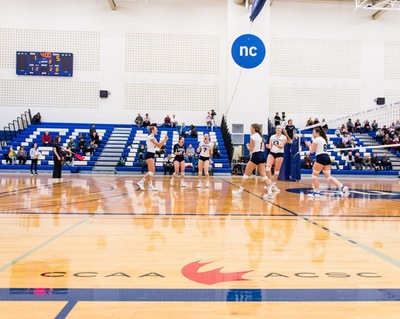 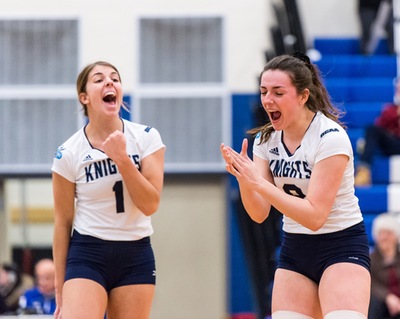 To register, Click & Completehttps://forms.gle/iqAqdcQHC3Xd7UzD9For additional details Contact:Steve Dowsdow@Niagaracollege.caTournament InfoRound Robin games are best of 2 with a cap at 27Playoff games will be best of 3 with no capsTies will be broken with Volleyball Canada Tie Break RulesGames will run ahead of time up to 10 minutes if possible1st Warm up will be a shared 3 min warm up then 4/4After 9:30 there will be 3 min to warm up then no hitting warm upsTimeCourt ACourt ACourt ACourt ACourt BCourt BCourt B8:00A2VsA5B2B2VsB58:45A3VsA4B3B3VsB49:30A1VsA5B1B1VsB510:15A2VsA3B2B2VsB311:00A1VsA4B1B1VsB411:45A3VsA5B3B3VsB512:30A2VsA4B2B2VsB413:15A1VsA3B1B1VsB314:00A4VsA5B4B4VsB515:45A1VsA2B1B1VsB24:001ST AVs1ST B2ND A2ND Avs2ND B